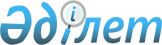 Барлық кандидаттар үшін үгіттік баспа материалдарын орналастыру үшін орындарды белгілеу туралыАбай облысы Бородулиха ауданы әкімдігінің 2023 жылғы 19 қаңтардағы № 16 қаулысы. Абай облысының Әділет департаментінде 2023 жылғы 19 қаңтарда № 5 болып тіркелді
      Қазақстан Республикасының "Қазақстан Республикасындағы сайлау туралы" Конституциялық Заңының 28-бабы 6-тармағын, Қазақстан Республикасының "Құқықтық актілер туралы" Заңының 27-бабы 1-тармағына, Қазақстан Республикасының "Қазақстан Республикасындағы жергілікті мемлекеттік басқару және өзін-өзі басқару туралы" Заңының 31-бабы 2-тармағына сәйкес, Бородулиха ауданының әкімдігі ҚАУЛЫ ЕТЕДІ:
      1. Осы қаулының қосымшасына сәйкес барлық кандидаттар үшін үгіттік баспа материалдарын орналастыру үшін орындар белгіленсін.
      2. Бородулиха ауданы әкімдігінің 2015 жылғы 19 наурыздағы "Қазақстан Республикасының Президенттігіне кандидаттар үшін үгіттік баспа материалдарын орналастыру үшін орындарды белгілеу туралы" №78 қаулысының (Нормативтік құқықтық актілерді мемлекеттік тіркеу тізілімінде № 3781 болып тіркелген) күші жойылды деп танылсын.
      3. "Абай облысы Бородулиха ауданы әкімінің аппараты" мемлекеттік мекемесі Қазақстан Республикасының заңнамасында белгіленген тәртіппен:
      1) осы қаулының Абай облысының Әділет департаментінде мемлекеттік тіркелуін;
      2) осы қаулыны оның ресми жарияланғаннан кейін Бородулиха ауданы әкімдігінің интернет – ресурсында орналастыруын қамтамасыз етсін.
      4. Осы қаулының орындалуын бақылау Абай облысы Бородулиха ауданы әкімі аппаратының басшысы Э.С. Бергеневке жүктелсін.
      5. Осы қаулы оның алғашқы ресми жарияланған күнінен кейін күнтізбелік он күн өткен соң қолданысқа енгізіледі.
      Келісілді:Бородулиха аудандық аумақтықсайлау комиссиясының төрағасыС. Харченко ______________2023 жылғы "___" _________ Абай облысының Бородулиха ауданы бойынша барлық деңгейдегі кандидаттар үшін үгіттік баспа материалдарын  орналастыруға арналған орындар
					© 2012. Қазақстан Республикасы Әділет министрлігінің «Қазақстан Республикасының Заңнама және құқықтық ақпарат институты» ШЖҚ РМК
				
      Бородулих ауданының әкімі

А. Нургожин
2023 жылғы 19 қаңтардағы
№ 16 Қаулыға
қосымша әкімдіктің
№
Үгіт материалдарын орналастыру орнының мекенжайы
1.
Абай облысы, Бородулиха ауданы, Бородулиха ауылы, Лесхоз көшесі 10, "Семей Орманы" мемлекеттік орман табиғи резерваты" республикалық мемлекеттік мекемесінің Бородулиха филиалы ғимаратының сол жағында.
2.
Абай облысы, Бородулиха ауданы, Бородулиха ауылы, Подборная көшесі 28а, "Абай облысы білім басқармасы Бородулиха ауданы білім бөлімінің Абай атындағы толық емес орта мектебі" коммуналдық мемлекеттік мекемесі ғимаратының оң жағында. 
3.
Абай облысы, Бородулиха ауданы, Бородулиха ауылы, Федор Середин көшесі 35, "Абай облысы білім басқармасы Бородулиха ауданы білім бөлімінің Николай Островский атындағы орта мектебі" коммуналдық мемлекеттік мекемесі ғимаратының оң жағында. 
4.
Абай облысы, Бородулиха ауданы, Бородулиха ауылы, Достық көшесі 217, "Абай облысы Бородулиха ауданының Мәдениет үйі" коммуналдық мемлекеттік қазынашылық кәсіпорны ғимаратының сол жағында. 
5.
Абай облысы, Бородулиха ауданы, Знаменка ауылы, атауы жоқ көше, 15 үй, жеке үйдің алдында оң жақта.
6.
Абай облысы, Бородулиха ауданы, Успенка ауылы, Әуезов көшесі 14, "Абай облысы білім басқармасы Бородулиха ауданы білім бөлімінің Успенка ауылының толық емес орта мектебі" коммуналдық мемлекеттік мекемесі ғимаратының оң жағында.
7.
Абай облысы, Бородулиха ауданы, Аул станциясы, 1 май көшесі, 52, "Абай облысы білім басқармасының Бородулиха ауданы білім бөлімінің Аул бастауыш мектебі" коммуналдық мемлекеттік мекемесінің ғимаратына қарама-қарсы.
8.
Абай облысы, Бородулиха ауданы, Коростели ауылы, Абай көшесі 16, "Абай облысы білім басқармасы Бородулиха ауданы білім бөлімінің Коростели орта мектебі" коммуналдық мемлекеттік мекемесі ғимаратының оң жағында.
9.
Абай облысы, Бородулиха ауданы, Шелехово ауылы, Школьная көшесі 42, "Абай облысы білім басқармасы Бородулиха ауданы білім бөлімінің Шелехова орта мектебі" коммуналдық мемлекеттік мекемесі ғимаратының оң жағында.
10.
Абай облысы, Бородулиха ауданы, Орловка ауылы, Дружба көшесі 33, Ветеринариялық пункт ғимаратына қарама-қарсы. 
11.
Абай облысы, Бородулиха ауданы, Жезкент кенті, Дінмұхамед Қонаев көшесі 8а, "Абай облысы білім басқармасы Бородулиха ауданы білім бөлімінің Жезкент орта мектебі" коммуналдық мемлекеттік мекемесі ғимаратының сол жағында.
12.
Абай облысы, Бородулиха ауданы, Жезкент кенті, Сахаров көшесі 8, "Абай облысы білім басқармасы Бородулиха ауданы білім бөлімінің Жезкент орта мектеп-лицейі" коммуналдық мемлекеттік мекемесі ғимаратының алды.
13.
Абай облысы, Бородулиха ауданы, Жезкент кенті, Дружба көшесі 15, №2 жатақхана ғимаратының сол жағы.
14.
Абай облысы, Бородулиха ауданы, Жезкент кенті, Сахаров көшесі 1а, "Абай облысы Бородулиха ауданы Жезкент кенттік округінің Мәдениет үйі" коммуналдық мемлекеттік мекемесі ғимаратының оң жағында. 
15.
Абай облысы, Бородулиха ауданы, Переменовка ауылы, Советская көшесі 53, "Переменовка ауылдық округінің Мәдениет үйі" коммуналдық мемлекеттік мекемесі ғимаратының сол жағында. 
16.
Абай облысы, Бородулиха ауданы, Андровка ауылы, Ивановская көшесі 17, "Абай облысы білім басқармасы Бородулиха ауданы білім бөлімінің Андроновка бастауыш мектебі" коммуналдық мемлекеттік мекемесі ғимаратының оң жағында.
17.
Абай облысы, Бородулиха ауданы, Орловка ауылы, Октябрьская көшесі 15а, "Абай облысы білім басқармасы Бородулиха ауданы білім бөлімінің Орловка бастауыш мектебі" коммуналдық мемлекеттік мекемесі ғимаратының оң жағында.
18.
Абай облысы, Бородулиха ауданы, Петропавловка ауылы, Ағыманов көшесі 84, "Абай облысы білім басқармасы Бородулиха ауданы білім бөлімінің Төлеубай Аманов атындағы орта мектебі" коммуналдық мемлекеттік мекемесі ғимаратының сол жағында. 
19.
Абай облысы, Бородулиха ауданы, Изатулла ауылы, атауы жоқ көше, "Семей Орманы" мемлекеттік орман табиғи резерваты" республикалық мемлекеттік мекемесінің Дальный орманшылығының Жаңасемей филиалы ғимаратының оң жағында
20.
Абай облысы, Бородулиха ауданы, Жерновка ауылы, Киров көшесі 2, Жерновка ауылдық округі жауапкершілігі шектеулі серіктестігінің Мәдениет үйі ғимаратының оң жағында. 
21.
Абай облысы, Бородулиха ауданы, Боровлянка ауылы, Центральная көшесі 1, "Семей Орманы" мемлекеттік орман табиғи резерваты" республикалық мемлекеттік мекемесі Новошульба филиалы кеңсесінің оң жағында.
22.
Абай облысы, Бородулиха ауданы, Михайличенково ауылы, Абай Құнанбаев көшесі 31, "Бородулиха ауданы Андреевка ауылдық округінің Мәдениет үйі" коммуналдық мемлекеттік мекемесі ғимаратының сол жағында.
23.
Абай облысы, Бородулиха ауданы, Буркотово ауылы, Школьная көшесі 15, "Абай облысы білім басқармасы Бородулиха ауданының білім бөлімі Буркотово ауылының орта мектебі" коммуналдық мемлекеттік мекемесі ғимаратының оң жағында.
24.
Абай облысы, Бородулиха ауданы, Сахновка ауылы, Сахновская көшесі 48, "Абай облысы білім басқармасы Бородулиха ауданының білім бөлімі Сахновка ауылының толық емес орта мектебі" коммуналдық мемлекеттік мекемесі ғимаратының сол жағында.
25.
Абай облысы, Бородулиха ауданы, Зубаир ауылы, Школьная көшесі 2, "Абай облысы білім басқармасы Бородулиха ауданы білім бөлімінің Зубаир орта мектебі" коммуналдық мемлекеттік мекемесінің жанында.
26.
Абай облысы, Бородулиха ауданы, Жаңа-аул ауылы, Урожайная көшесі 22, жеке үйдің жанында.
27.
Абай облысы, Бородулиха ауданы, Байтанат ауылы, Казахстанская көшесі 21, жеке үйдің жанында.
28.
Абай облысы, Бородулиха ауданы, Красный Яр ауылы, Ленин көшесі, 33, "Бородулиха ауданы мәдениет бөлімінің "Мәдениет үйі" коммуналдық мемлекеттік қазыналық кәсіпорны Красный Яр ауылының ауылдық клубы ғимаратына қарама-қарсы. 
29.
Абай облысы, Бородулиха ауданы, Уба-Фарпост ауылы, Ленин көшесі 26, "Абай облысы білім басқармасы Бородулиха ауданы білім бөлімінің Уба-Фарпост орта мектебі" коммуналдық мемлекеттік мекемесі ғимаратына қарама-қарсы.
30.
Абай облысы, Бородулиха ауданы, Песчанка ауылы, Степан Бурлаченко көшесі 120, "Абай облысы білім басқармасы Бородулиха ауданы білім бөлімінің Песчанка орта мектебі" коммуналдық мемлекеттік мекемесі ғимаратының сол жағында.
31.
Абай облысы, Бородулиха ауданы, Жарбұлақ ауылы, Школьная көшесі 23, "Абай облысы білім басқармасы Бородулиха ауданы білім бөлімінің 2-ші Пятилетка орта мектебі" коммуналдық мемлекеттік мекемесі ғимаратының сол жағында.
32.
Абай облысы, Бородулиха ауданы, Дмитриевка ауылы, Мир көшесі 16, Бородулиха ауданы мәдениет бөлімінің "Мәдениет үйі" коммуналдық мемлекеттік қазыналық кәсіпорны Дмитриевка ауылдық клубы ғимаратының сол жағында. 
33.
Абай облысы, Бородулиха ауданы, Белағаш ауылы, Школьная көшесі 1, "Абай облысы білім басқармасы Бородулиха ауданы білім бөлімінің Белағаш орта мектебі" коммуналдық мемлекеттік мекемесі ғимаратының сол жағында.
34.
Абай облысы, Бородулиха ауданы, Зенковка ауылы, Школьная көшесі 3, "Абай облысы білім басқармасы Бородулиха ауданы білім бөлімінің Краснополь орта мектебі" коммуналдық мемлекеттік мекемесі ғимаратының сол жағында.
35.
Абай облысы, Бородулиха ауданы, Бек-Карьер ауылы, 21 үй, тұрғын үйдің ол жағында. 
36.
Абай облысы, Бородулиха ауданы, Камышенка ауылы, Школьная көшесі 58, "Абай облысы білім басқармасы Бородулиха ауданы білім бөлімінің Камышенка орта мектебі" коммуналдық мемлекеттік мекемесі ғимаратына қарама-қарсы.
37.
Абай облысы, Бородулиха ауданы, Камышенка ауылы, Мир көшесі 35, "Латифа" дүкенінің оң жағында.
38.
Абай облысы, Бородулиха ауданы, Ивановка ауылы, 1 май көшесі 63, "Абай облысы білім басқармасы Бородулиха ауданы білім бөлімінің Ивановка орта мектебі" коммуналдық мемлекеттік мекемесіне қарама-қарсы "Магнат" дүкенінің жанында.
39.
Абай облысы, Бородулиха ауданы, Березовка подхозы, Степная көшесі 5, "Роза" дүкенінің жанында.
40.
Абай облысы, Бородулиха ауданы, Новопокровка ауылы, Гагарин көшесі, 150, "Абай облысы білім басқармасы Бородулиха ауданы білім бөлімінің Мұхтар Әуезов атындағы орта мектебі" коммуналдық мемлекеттік мекемесіне қарама-қарсы.
41.
Абай облысы, Бородулиха ауданы, Новопокровка ауылы, Аманов көшесі, нөмерсіз, "Абай облысы білім басқармасы Бородулиха ауданы білім бөлімінің Новопокровка ауылының толық емес орта мектебі" коммуналдық мемлекеттік мекемесіне қарама-қарсы. 
42.
Абай облысы, Бородулиха ауданы, Сарноғай ауылы, Муса Джалиль көшесі 17, медициналық пункт ғимаратына қарама-қарсы. 
43.
Абай облысы, Бородулиха ауданы, Новая Шульба ауылы, Комаров көшесі 28, "Абай облысы білім басқармасы Бородулиха ауданы білім бөлімінің Владимир Комаров атындағы орта мектеп" коммуналдық мемлекеттік мекемесі ғимаратының оң жағында.
44.
Абай облысы, Бородулиха ауданы, Новая Шульба ауылы, Киров көшесі 73, "Керемет" дүкенінің жанында.
45.
Абай облысы, Бородулиха ауданы, Солоновка ауылы, атауы жоқ және мекенжайы жоқ көше, Бородулиха ауданы мәдениет бөлімінің "Мәдениет үйі" коммуналдық мемлекеттік қазыналық кәсіпорны жанындағы ауылдық клуб ғимаратының жанында.
46.
Абай облысы, Бородулиха ауданы, Ақши ауылы, "Абай облысы білім басқармасы Бородулиха ауданы білім бөлімінің Пролетарка орта мектебі" коммуналдық мемлекеттік мекемесі ғимаратының алдында сол жақта.